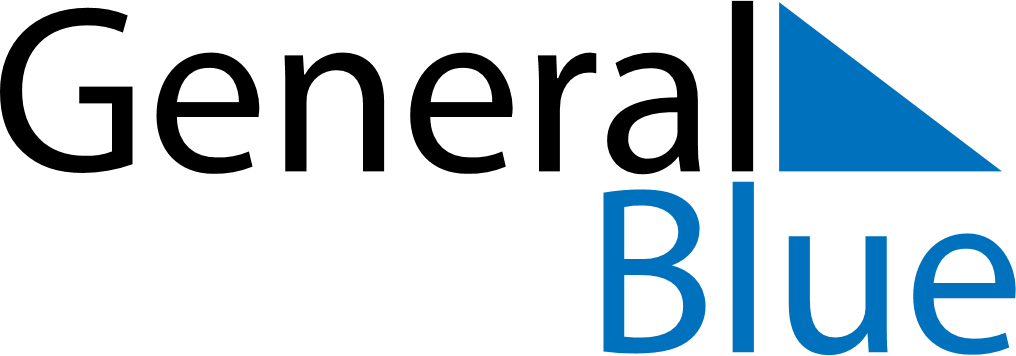 December 2030December 2030December 2030December 2030South SudanSouth SudanSouth SudanSundayMondayTuesdayWednesdayThursdayFridayFridaySaturday123456678910111213131415161718192020212223242526272728Christmas DayRepublic Day293031New Year’s Eve